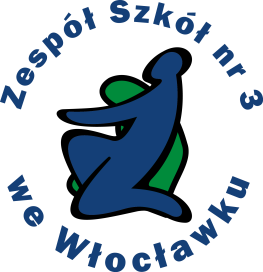 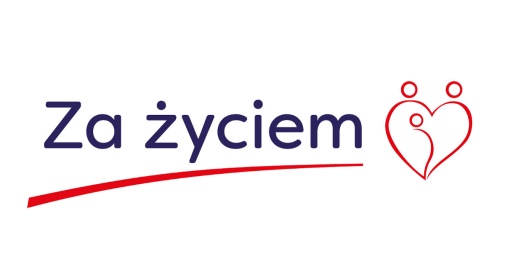 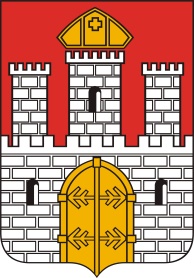 ………………………………………………………..                                             ………………………..dnia……………. imię i nazwisko rodzica/prawnego opiekuna                                                               miejscowość ………………………………………………………………….adres…………………………………………………………………. adresOŚWIADCZENIE Oświadczam,  że moje dziecko ……………………………………………………………………………………………….nr PESEL………………………………………………………………………………………………………………………………….nie posiada opinii o wczesnym wspomaganiu rozwoju dziecka, orzeczenia 
o niepełnosprawności, zaświadczenia lekarskiego.                                                                                                          ………………………………………………………………………..                                                                                                   podpis rodzica/prawnego opiekuna uczestnika programu